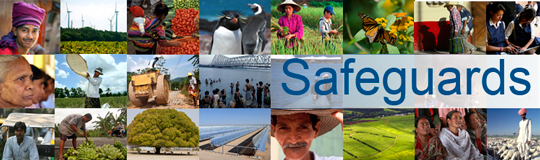 The World Bank Review and Update of the World Bank’s Environmental and Social Safeguard PoliciesConsultation Meeting (20 March, 2013) – List of Participants Venue: Tbilisi, GeorgiaNo.Participant NameTitleOrganization RepresentedKakha BakhtadzeProgram ManagerCaucasus Environmental NGO Network (CENN)Tamar MtvarelidzeEnviornmental SpecialistCaucasus Environmental NGO Network (CENN) Elene RusetskiPresidentInformation Centre for WomenDato ChipashviliInternational Financial Institutions Programme CoordinatorAssociation Green Alternative,Rusudan SimonidzeCo-ChairGreens Movement of GeorgiaMedgar ChelidzeIndependent Expert (Eviroment)EviromentMariam BegiashviliIndependent Expert (Social)SocialNino AntadzeTeam Leader, Energy and EnviromentUNDP GeorgiaIa DadunashviliDevelopment DirectorInternews GeorgiaEka BeridzeProject ManagerInternews GeorgiaNana LobjanidzeCommunications Officer Tansparency International GeorgiaAlexaqndre ArobelidzeIndependent Environment ConsultantN/APaata ShanshiashviliIn-Country Coordinator for Georgia International Technical Assistance ProgramU.S. Depatment of Interior (USDOI)